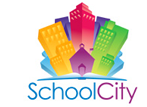 When NAVIGATING in School City, DO NOT USE THE BACK BUTTON-YOU WILL GET LOGGED OUT. Hit LAUNCHPAD to get back to the main menu.How To ADMINISTER an ONLINE ASSESSMENTClick on ONLINEClick SCHEDULE/MONITORSelect the ASSESSMENT (Click on the assessment you want and skip to step 7)If you do not see the Assessment, click on MOREThis brings you to the Manage Assessment TabFind the test you want to administer and click the ONLINE ADMIN iconCheck the box at top to ACTIVATE ALL and then hit the ACTIVATE/INACTIVATE buttonYour students will now be able to take this test! *Please note tests default to only being available during school hours, if you want them to take it at home, you would need to change the parametersHow to SCORE an ONLINE ASSESSMENTClick on SCOREClick on SCORE CONSTRUCTED RESPONSE ITEMSSelect the ASSESSMENTYou can now enter grades BY STUDENT for EACH QUESTION*It automatically saves the data as you enterClick SAVE when you are all finished grading*In the top Right Hand Corner of each question you see a paper icon (THIS IS THE RUBRIC!)How to ENTER SCORES for BENCHMARK DATAClick on SCOREClick on ENTER SCORES FOR PERFORMANCE BASED (A+)Select the ASSESSMENTEnter the Scores in OVERALL columnClick SAVE when doneHow to PREVIEW CREATED ASSESSMENTS or TEST QUESTIONSClick on ASSESSMENTS from the TOP TOOLBARYou will see different TABS, select the tab for the type of assessmentRecent= Self explanatory RECENT ASSESSMENTS you have looked at or administeredMy Assessments= Any Assessments you have createdSchool= Assessments created at School LevelDistrict= Assessments created at District LevelInspect= This has item bank of questions organized by standardsRapid Response= 6item tests created based by standardEngageNY= Printable assessments from Engage NYThe assessments are listed on the far right you will have options for what to do with this test, the folder will have the test answer key and test booklet for any published assessment.How to VIEW REPORTS of an ONLINE ASSESSMENT or BENCHMARK DATAClick on VIEW REPORTSSelect PREDEFINED REPORTSClick on TEST RESULTSAt the top of the page it will show the Assessment, if this is not the ASSESSMENT you can CHANGE ASSESSMENTEach tab will show the DATA in a different wayTest Results= Overall test average and break down of Meeting, Approaching, BelowStudent Response=How did each student answer the questionsStandard Analysis=How did they perform by standardFeedback Cards=Cards that tell students how they have done on the standards, which questions they missed, and which standards they need to practice *NOTE-if students scored 100% they will not get a cardItem Analysis=How did they perform by item *Note you can click on the item # to see the actual questionDemographic Profile= Doesn’t have any informationSummary= Your assessment averages compared to the grade level average